World Pasta Day 2016 and IPO Annual General AssemblyMoscow, 24 - 25 October 2016REGISTRATION FORMName and Surname: 	Firm/Organisation:	Address:	Tel: 		Fax: 		E-mail: 	Please return this form not later than August 31st, 2016 to: IPO, Francesca Ronca 	E-mail:	 f.ronca@internationalpasta.org (Please mark the events you are planning to attend)YESNOWorld Pasta Day Conference – 25 October 2016"Pasta: the perfect choice for a tasty, healthy and sustainable diet"International Pasta Organisation IPOAnnual General Assembly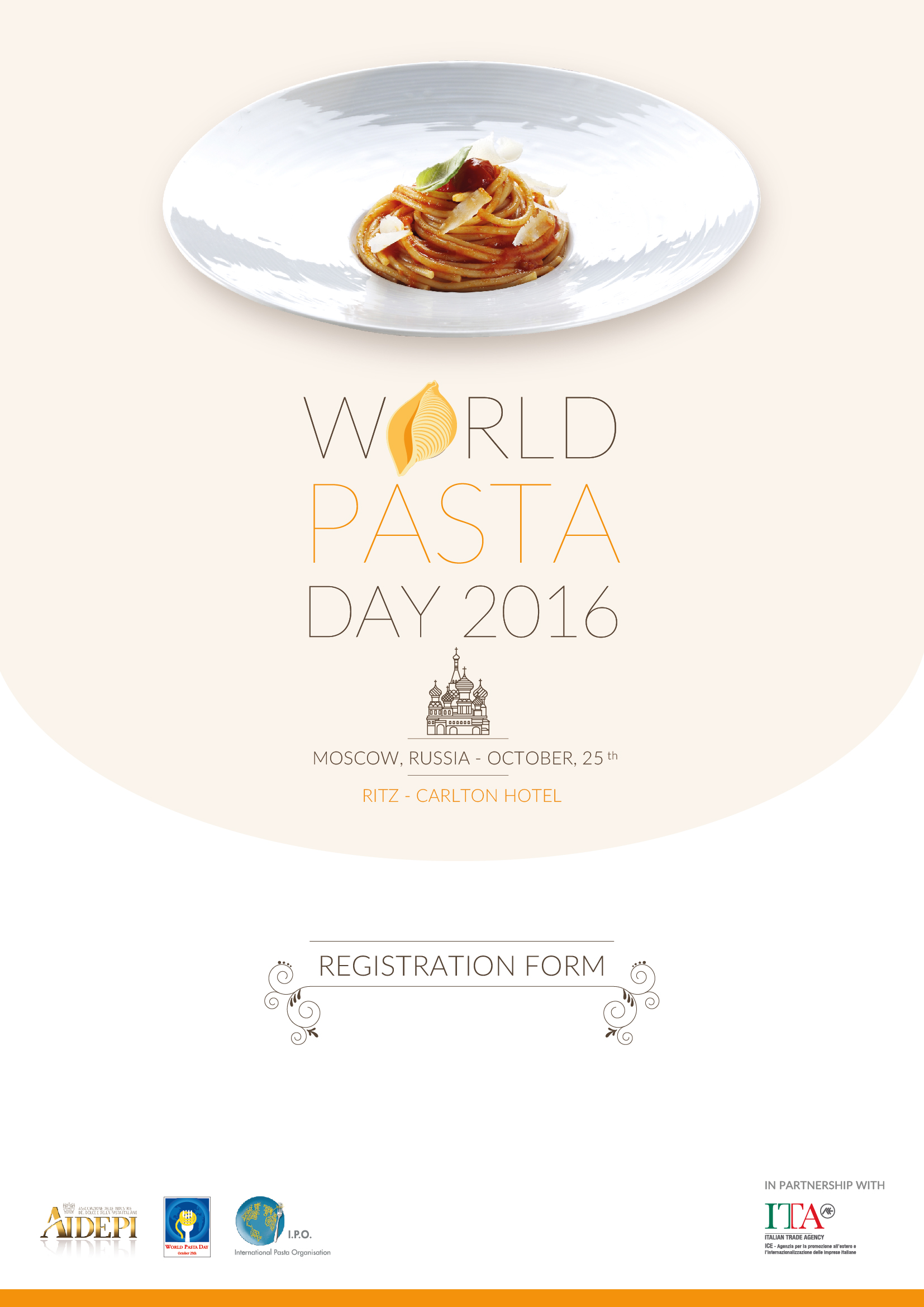 